Заключительный тур. 5-7 класс. Зоология. Правильные суждения.Определите все ПРАВИЛЬНЫЕ суждения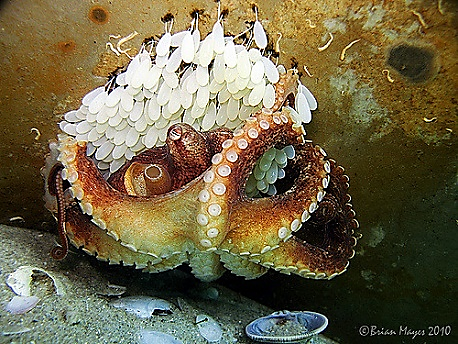 1У осьминога прямое развитие2Самец и самка по очереди охраняют будущее потомство3У осьмонога наружнее оплодотворение4Забота о потомстве приводит к гибели самки5Маленькие осьминожки обладают фототаксисом145Определите все ПРАВИЛЬНЫЕ суждения: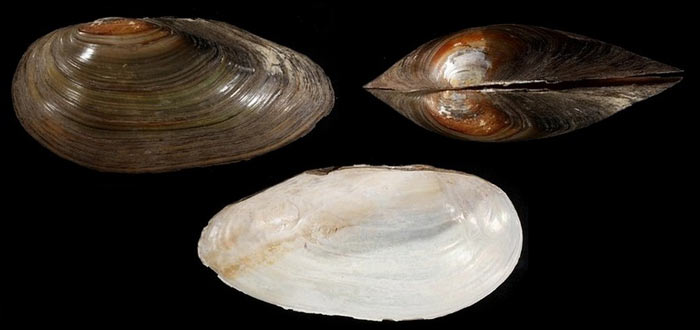 1Для беззубки характерно прямое развитие2Беззубка гермафродит3Личинка беззубки - глохидия паразитирует на рыбе4Личинка и взрослая особь беззубки конкурируют за пищу5Паразитическая личинка беззубки имеет органы прикрепления к хозяину35